                                    Zeměpis 9. ročník  -  práce na týden 8. 6. – 14. 6.                                 Vypracované mi zašlete na e-mail (Kontakt: prikrylovaj@zsnadrazni.eu)                   Moravskoslezský kraj    1. Se kterými kraji a státy sousedí náš moravskoslezský kraj: 2. Doplň věty, pracuj s nápovědou: ( nápověda: Opava, Ostrava, Karviná, Baltské moře, řeka Opava, řeka Ostravice, řeka Olše, Bruntál, Nový Jičín, Hrubý Jeseník, Moravskoslezské Beskydy, Frýdek Místek, Nízký Jeseník ) Směrem na sever protéká krajem řeka Odra, která odvádí vodu do ………………… moře. Z levé strany přibírá řeku ………..……. Z pravé strany se do Odry vlévá ……………..….. a …………… . Nejvyšší pohoří najdeme v západní části kraje a nazývá se .............………....... . Směrem k jihovýchodu přechází v ........................…………... .Na východě kraje při hranicích se Slovenskem najdeme ...………….................... .Krajským městem Moravskoslezského kraje a zároveň třetím největším městem ČR je ………………….. s rozvinutým průmyslem, ve kterém převládají tři obory - hutnictví, chemie a strojírenství. Probíhají zde pravidelné hudební festivaly Janáčkův máj… Bývalým hlavním centrem Slezska je ……………….. Centrem černouhelné těžby je …………………….., ve městě působí nejstarší jodobromové lázně - Lázně Darkov. ………………………….vznikl sloučením dvou samostatných měst. Centrum města …………………………je městskou památkovou rezervací. Vstupní branou do Jeseníků je v kraji město …………………... .
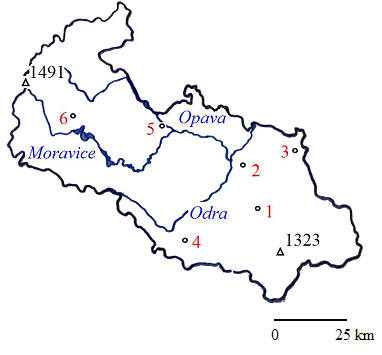 